Vyšší odborná škola DAKOL a Střední škola DAKOL, o. p. s.  	                                                                                                                                      735 72 Petrovice u Karviné 570                  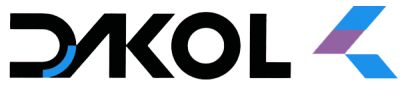 2. KOLO PŘIJÍMACÍHO ŘÍZENÍ                                                                     BEZ PŘIJÍMACÍ ZKOUŠKYPŘEDPOKLÁDANÝ POČET PŘIJÍMANÝCH ŽÁKŮ do  1. ročníku 4letého oboru v denní formě vzdělávání   a do 5letého oboru v dálkové formě vzdělávání s maturitní zkouškou pro školní rok 2022/2023.     75-31-M/01	PŘEDŠKOLNÍ A MIMOŠKOLNÍ PEDAGOGIKA – dálková forma		 9PODMÍNKY PRO ZAHÁJENÍ PŘIJÍMACÍHO ŘÍZENÍNeprodleně doručit přihlášku osobně nebo poštou v listinné podobě se všemi čitelně vyplněnými kolonkami s originál podpisy zákonného zástupce uchazeče i nezletilého uchazeče nebo jen zletilého uchazeče.  Přihlášku můžete vytisknout z webu viz https://www.dakol-karvina.cz/cz/prihlasky-ke-vzdelavani/Postup: www.dakol-karvina.cz – rozvinout záložku PRO UCHAZEČE – FORMULÁŘE KE STAŽENÍ – PŘIHLÁŠKY KE VZDĚLÁVÁNÍ – po rozkliknutí vybrat PŘIHLÁŠKA NA STŘEDNÍ ŠKOLU - DENNÍ FORMA STUDIA – růžová. Pro dálkovou formu: PŘIHLÁŠKA NA STŘEDNÍ ŠKOLU - DÁLKOVÁ FORMA STUDIA – zelenáPro 2. kolo lze podat pouze přihlášku do jednoho oboru, kterou uchazeč a zákonný zástupce nezletilého uchazeče stvrdí podpisem a základní škola potvrdí výpis klasifikace. Požadované součásti přihlášky:a) 	Klasifikace za 8. a 9. třídu (poslední 3 klasifikační období) uvedená  a ověřená základní školou na zadní straně přihlášky. V případě, že klasifikace není uvedena a ověřena základní školou na přihlášce, je nutné k přihlášce přiložit ověřené kopie vysvědčení z 9. třídy. b) 	Doporučení školského poradenského zařízení obsahující podpůrná opatření, jde-li o uchazeče se speciálními vzdělávacími potřebami.c) 	Lékařský posudek o zdravotní způsobilosti ke vzdělávání - originál nebo úředně ověřenou kopiiMůžete vytisknout z webu viz https://www.dakol-karvina.cz/cz/lekarsky-posudek-o-zdravotni-zpusobilosti/Postup: www.dakol-karvina.cz – rozvinout záložku PRO UCHAZEČE – FORMULÁŘE KE STAŽENÍ                  – LÉKAŘSKÝ POSUDEK O ZDRAVOTNÍ ZPŮSOBILOSTI – po rozkliknuti vybrat SVŮJ OBOR d) 	Doklad o splnění povinné školní docházky, jde-li o uchazeče, který ukončil nebo ukončí povinnou školní docházku v zahraniční škole, vydaný zahraniční školou, nebo osvědčení o uznání rovnocennosti zahraničního vysvědčení vydaného zahraniční školou e)  Doklad potvrzující oprávněnost pobytu cizince, který není občanem EU nebo je jeho rodinným příslušníkem, na území ČR.KRITÉRIA PŘIJÍMACÍHO ŘÍZENÍ:Uchazeči budou přijímáni  BEZ PŘIJÍMACÍ ZKOUŠKY až do naplnění kapacity příslušného oboru vzdělávání na základě bodového vyhodnocení:a) Průměr prospěchu za první a druhé pololetí 8. ročníku a první pololetí 9. ročníku - u uchazečů       vycházejících přímo ze základní školy. Upozorňujeme uchazeče, že podmínkou zahájení studia je       úspěšné ukončení 9. třídy a doložení ověřené kopie vysvědčení  IHNED po ukončení základní školy. b) Průměr prospěchu za obě pololetí 9. ročníku u uchazečů, kteří se nehlásí přímo ze základní školy. Nelze hodnotit hodnocení na vysvědčení za druhé pololetí školního roku 2019/2020 – v tomto případě je nutno doložit také vysvědčení z 8. ročníku základní školy.  Známky z chování za poslední pololetí;Účast na soutěžích (školních, regionálních, národních…)V případě rovnosti bodů rozhodne lepší známka: 1) z českého jazyka, 2) z matematiky, 3) cizího jazyka v 1. pololetí 9. třídy. Průměr prospěchuviz bod IV. odst. 2a) nebo 2b)BodyPrůměr prospěchuviz bod IV. odst. 2a) nebo 2b)BodyPrůměr prospěchuviz bod IV. odst. 2a) nebo 2b)Body1,00 - 1,5462,31 – 2,4303,11 – 3,2141,51 – 1,7442,41 – 2,528od 3,21 01,71 – 1,8422,51 – 2,626Účast na soutěžích21,81 – 1, 9402,61 – 2,724Chování  2-21,91 – 2,0382,71 – 2,822Chování  3-32,01 – 2,1362,8 – 2,920Školní zkouška2,11 – 2,2342,91 – 3,018Sebeprezentace0 - 22,21 – 2,3323,01 – 3,116Motivace ke studiu0 - 5Recitace, zpěv, prezentace obrázku0 - 7